AVIS IMPORTANT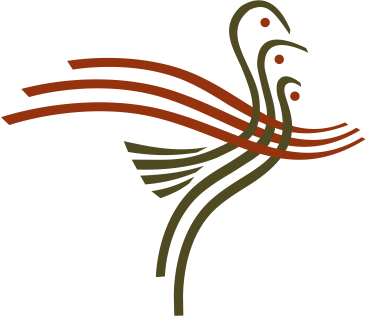 Le ministère des Affaires municipales et de l’Habitation (MAMH) nous a informé que les séances du conseil doivent se tenir à distance, et ce, dès lundi le 20 décembre à 17h00, tant pour les élus·(es) que le public.Afin de respecter les consignes du gouvernement du Québec, les citoyens ne seront pas admis aux assemblées du conseil municipal et ce jusqu’à nouvel ordre, mais nous mettrons les enregistrements audio sur le site internet le plus rapidement possible.IMPORTANT NOTICEThe Ministry of Municipal Affairs and Housing (MMAH) informed us that council meetings must be held remotely, starting Monday, December 20 at 5:00 p.m., for both elected officials and the public.In order to respect the instructions of the Government of Quebec, until further notice, citizens will not be admitted to the meetings of the municipal council, but we will place the audio recordings on the website as quickly as possible.